RIWAYAT HIDUP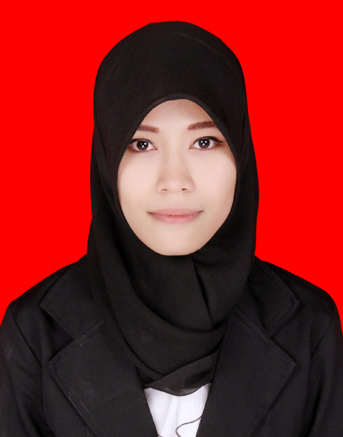 Sunarti. Lahir di Jeneponto pada tanggal 21 Juni 1994 anak kedua dari 4 bersaudara pasangan ayahanda Bohari dan Ibunda Sanneng. Penulis memulai pendidikan formal di SD Inpres Bungung Baddo pada tahun 1999 dan tamat pada tahun 2005 kemudian pada   tahun    yang    sama,     penulis    melanjutkanpendidikan di SMP Negeri 2 Binamu dan tamat pada tahun 2008, selanjutnya pada tahun yang sama penulis melanjutkan pendidikan di SMA Negeri 2 Binamu pada tahun 2011. Pada tahun 2011 penulis melanjutkan pendidikan di Universitas Negeri Makassar dan terdaftar sebagai mahasiswi Program Studi Pendidikan Guru Pendidikan Anak Usia Dini (PGPAUD) Pada program strata satu (S1) Fakultas Ilmu Pendidikan Universitas Negeri Makassar.	Berkat karunia allah SWT dan doa kedua orang tua maka penulis dapat menyelesaikan Studi di Universitas Negeri Makassar pada tahun 2015 dengan tersusunnya skripsi yang berjudul “Pengaruh Kegiatan Bermain Ular Tangga Terhadap Kemampuan Berhitung Anak di Raodathul Athfal Ar-Rithah Kecamatan Binamu Kabupaten Jeneponto”.